Использование традиционных и нетрадиционных методов работы по развитию связной речи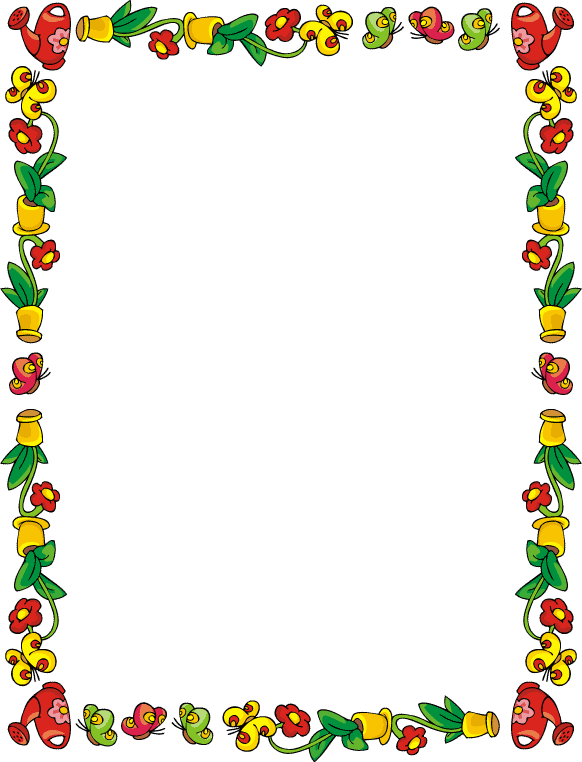 Речь - это деятельность, в процессе которой люди общаются друг с другом посредством родного языка.Связная речь – это высшая форма речи мыслительной деятельности, которая определяет уровень речевого и умственного развития ребенка.Овладение связной устной речью – важнейшее условие успешной подготовки детей к обучению в школе.К сожалению, практика показывает, что большинство поступающих в школу детей не владеют навыками связной речи в достаточном объёме. На сегодняшний день ребёнок – дошкольник, обладающий хорошей речью – явление очень редкое. В речи детей существуют множество проблем.• Односложная, состоящая лишь из простых предложений речь.• Бедность речи. Недостаточный словарный запас.• Употребление нелитературных слов и выражений.• Бедная диалогическая речь: неспособность грамотно и доступно сформулировать вопрос, построить краткий или развернутый ответ.• Неспособность выстроить монолог: например, описательный рассказ на предложенную тему, пересказ текста своими словами.• Отсутствие умения обосновать свои утверждения.• Отсутствие навыков культуры речи: неумение использовать интонации, регулировать громкость голоса и темп речи и т. д.• Плохая дикция.В настоящее время проблема развития речи становится особенно актуальной и значимой. Главной и отличительной чертой современного общества является подмена живого человеческого общения зависимостью от компьютера, недостаток общения родителей со своими детьми, игнорирование речевых трудностей лишь увеличивает число дошкольников с недостатками речи.В арсенале современной педагогической практики существует множество методов и приемов развития связной речи дошкольников. Одни из них являются традиционными и основными, это, как вам известно:• Наглядные: Наблюдение во время прогулок, экскурсий;Рассматривание конкретного объекта и наблюдение за ним;Знакомство с объектом опосредованным путем, т. е. по средством фотографий, картин, картинок, кинофильмов.• Словесные:Заучивание наизусть;Пересказ;Составление различных видов рассказов;Беседы.Прием- это элемент метода. В настоящее время методика развития речи, как и общая дидактика, не располагает устойчивой классификацией приемов. Приемы развития речи можно разделить, прежде всего, на:• Наглядные:Организация наблюдения;Демонстрация иллюстраций, картин, предмета, макета и т. д. ;Просмотров видеофильмов.• Словесные:Речевой образец;Повтор;Вопрос;• Игровые:Дидактические игры-упражнения;Театрализованные игры;Сюжетно-ролевые игры;И другие виды игр с речевым содержанием.• Косвенные:Подсказка; Совет;Исправление;Реплика;Замечание.Чтобы научить детей связно излагать свои мысли, рассказывать о различных событиях из окружающей среды, наряду с традиционными методиками, нужно использовать и инновационные комбинированные методы обучения:• Мнемоника (наглядное моделирование);• ТРИЗ• Постановка проблемного вопроса.• Прием «ИЗОсказка».Вышеназванные технологии являются скорее только инструментарием основных методов и приемов, но не самостоятельной развивающей детскую речь единицей.Рассмотрим подробнее:Мнемоника, или мнемотехника – это система различных приемов, обеспечивающих эффективное запоминание, сохранение и воспроизведение информации.Мнемотехника – помогает развивать:ассоциативное мышлениезрительную и слуховую памятьзрительное и слуховое вниманиевоображениесвязную речьмелкую моторику рук.Мнемосхемы могут быть использованы в работе над всеми видами связного высказывания:пересказ;составление рассказов по картинке и серии картин;описательный рассказ; творческий рассказ;разучивание стихотворений, скороговорок, чистоговорок;отгадывание и составление загадок.Суть мнемосхем заключается в следующем: на каждое слово или маленькое словосочетание придумывается картинка (изображение); таким образом, весь текст зарисовывается схематично. Глядя на эти схемы – рисунки ребёнок легко воспроизводит текстовую информацию.Мнемотехникой можно начинать заниматься с младшего возраста,но рациональнее вводить её в занятия с 4-5 лет,когда у детей накоплен основной словарный запас.Для детей младшего и среднего дошкольного возраста необходимо давать цветные мнемотаблицы, так как в памяти у детей быстрее остаются отдельные образы: лиса- рыжая, мышка- серая, ёлочка- зелёная.Для детей старшего возраста схемы желательно рисовать в одном цвете, чтобы не привлекать внимание на яркость символических изображений.Дошкольное детство – это возраст, когда появляется способность к творческому решению проблем, возникающих в той или иной ситуации жизни ребенка. Умелое использование приемов и методов ТРИЗ (теории решения изобретательных задач) успешно помогает развить у дошкольников изобретательную смекалку, творческое воображение, связную речь.Несомненно, эта технология эффективна при формировании у младших дошкольников элементарного речевого творчества, а в группах среднего и старшего дошкольного возраста при формировании навыка составления описательных загадок, сравнений, сравнительных оборотов, метафор, образных выражений и т. д. При помощи ТРИЗ мы учим детей фантазировать, находить причинно-следственные связи и высказывать умозаключения.Перечень некоторых игр по методике ТРИЗ-технологии:«Круги Луллия».Пособие представляет собой несколько кругов разного диаметра, нанизанных на общий стержень. В верхней части стержня устанавливается стрелка. Все круги разделены на одинаковое количество секторов. Круги и стрелка подвижны. Свободное вращение всех частей приводит к тому, что под стрелкой оказываются определённые сектора на каждом из кругов.Цель данного пособия: уточнять знания дошкольников в различных предметных областях; развивать вариативность воображаемых образов. "Составь слово" - используется для составления слов."Смешивание цветов" - закрепление получения цвета и его оттенков."Сочини сказку" - используется для составления различных вариантов сказок.Пособие «Гусеничка»Формирует умение сравнивать объекты по нескольким различным признакам. Составлять загадки, используя признаки, представленные в виде зрительных символов. Учить классифицировать объекты по данным признакам, составлять описательные рассказы.«Волшебная дорожка».В основе сюжета многих сказок - действия какого- либо героя: он путешествует с определенной целью, при этом взаимодействует с другими объектами (преодолевает препятствия, решает задачи, изменяясь при этом сам и меняя объекты взаимодействия, и многому может научиться."Дидактический мяч»Активно используется в младшем возрасте, с помощью этого пособия детей учим находить слова - антонимы. Приведём пример использования пособия в разных возрастных группах:Задания для детей 4-х лет. Воспитатель предлагает слово - существительное (прилагательное, глагол, а ребёнок говорит противоположное по значению. Пример: грусть - радость; белый - чёрный; плакать - смеяться.Пособие «Часы»Символы имён признаков вводились постепенно: от простых (цвет, форма, размер) к более сложным (температура, вес, расстояние, запах и т. д.). В пособиях расположили 17 имён признаков, оставили ещё дополнительные пустые ячейки для будущего. Пособие можно использовать на разных видах занятий, как алгоритм составления описательных рассказов.«Вертолина»Игра, способствующая расширению и активизации словарного запаса детей, поле разделено на несколько предметных областей: птицы, посуда, одежда и др. раскручивается стрелка и находится определённая область, дети по очереди называют слова, относящиеся к данной области. Побеждает тот, кто наберёт наибольшее количество баллов.Существует и такой нетрадиционный прием, как постановка проблемного вопроса. Этот прием учит детей рассуждать.Проблемные вопросы начинаются вопросительными наречиями почему? зачем?Эти вопросы сложнее по синтаксической конструкции, а главное — по содержанию, так как требуют определенной мотивации ответов, осмысливания причинно-следственных связей, установления смысловых ассоциаций — и следовательно непосредственно связаны с развитием логического мышления.Ответы на проблемные вопросы представляют собой сложноподчиненные предложения с придаточными причины или цели, предполагающие четкое грамматическое оформление и использование более абстрактной книжной лексики. В обучении ответам на проблемные вопросы еще большую роль играет помощь педагога, как в форме образца ответа, так и в использовании такого приема, как подсказывающее начало ответа на поставленный вопрос.Следующий нетрадиционный прием, стимулирующий речевое развитие детей младшего и старшего дошкольного возраста. Прием – ИЗОСКАЗКИ.Что из себя представляет этот прием в первой младшей группе? Воспитатель рассаживает малышей в кружок за столом. Берет себе и дает каждому ребенку несколько небольших кусочков пластилина. В ходе рассказывания сказки, быстрыми движениями способом вытягивания лепит сама и предлагает детям лепить вместе с ней сказочных героев.Когда у детей формируются элементарные навыки в рисовании (вторая половина года) воспитатель прием ИЗОСКАЗКА начинает использовать в сочетании сказка-рисунок. По той же схеме. При использовании приема ИЗОСКАЗКА воспитатель не обращает внимание на технику рисования или лепки, эта детская деятельность служит для развития мелкой моторики.Со средней группе прием ИЗОСКАЗКА можно использовать в сочетании с настольными играми типа «Жили-были», «Сказочный калейдоскоп», «Придумай сказку» и т. п. В ходе таких игр дети придумывают сюжет сказки, одновременно прорисовывая и озвучивая его.Таким образом, нетрадиционные формы работы в детском саду не отрицают традиционные, а их совершенствуют, модернизируют, дополняют. И созданы они в данный момент в соответствии с требованиями времени. Что соответствует задачам, поставленным на государственном уровне, чему и свидетельствует и концепция модернизации образования. Когда используешь в работе что-то новое, интересное – увлекаешься сам, а соответственно и увлекаешь детей, а когда данная деятельность приносит ощутимый видный результат – это интересно и увлекательно вдвойне.